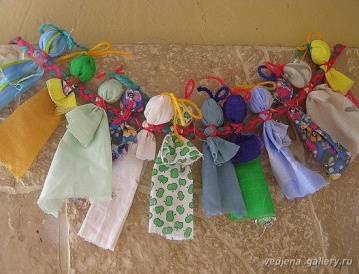 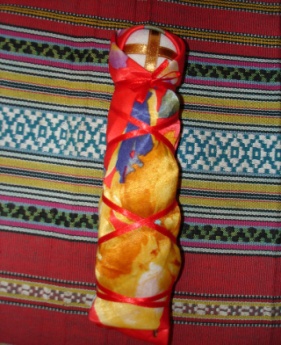 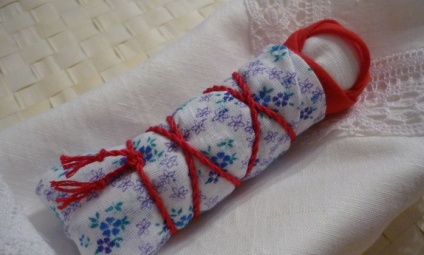 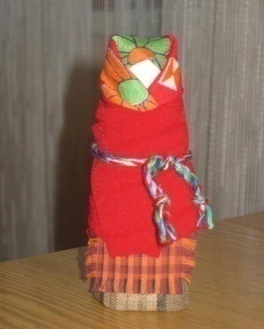 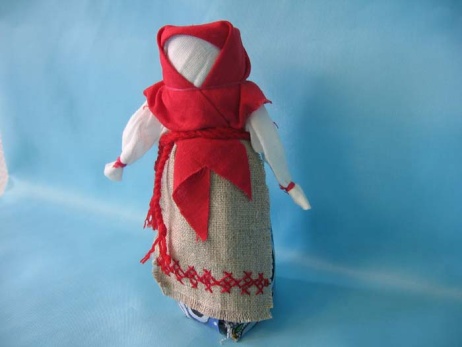 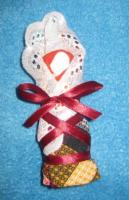 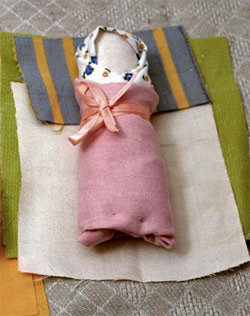 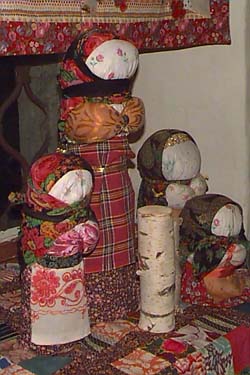 Куклы-скрутки, пеленашки и столбушки.Вид занятийдекоративно-прикладная деятельностьТема занятияНародные куклыТип занятия комбинированныйЦель   Ознакомление с историей народной куклы.Задачи:    а) обучающие    б) развивающие    в) воспитательные-Формирование стойкого интереса, желания изготавливать данный вид оберегов самостоятельно. Формирование социалтно-психологической готовности к прикладной деятельности. - Развитие образного мышления. -Воспитание любви к традициям своего народа, к истокам народного творчества.Оборудование Остатки однотонного и цветного ситца, нитки разного цвета, синтепон, тюль или кружево, картон, ленты, ножницы.Зрительный ряд  альбом  « Русская народная кукла»;  различные виды тряпичных кукол; свистульки; погремушкиХод занятияХод занятияОрганизационная частьОрганизационный момент.Подготовка к занятию.Повторение пройденного материалаВопросы для повторения:- когда возникли первые игрушки?(в глубокой древности)- из чего их делали? (из камня, дерева, глины, соломы)- зачем древний человек изготавливал свистульки, дудочки, погремушки (для отпугивания злых духов)Сообщение новых знанийСегодня мы с вами поговорим об одной самой распространённой в прошлые времена куклу. Как вы думаете из чего могла быть сделана такая кукла?В деревнях широкое распространение имели самодельные тряпичные куклы. Их делали либо родители, либо сами дети. По древним поверьям считалось, что глаза нос и рот рисовать нельзя, так как кукла с лицом приобретает и душу и может навредить, а кукла без лица оберегает и дом и очаг. Такие куклы-берегини передавались по наследству то матери к дочери; они помогали своим хозяевам во время невзгод и спасали их от нечистой силы.Если такие предметы обихода, как одежда, резная и расписная посуда, изделия из бересты, нередко сохранялись в течении долгих лет, то кукла и другие игрушки не имели материальной ценности и не являлись предметом первой необходимости. Их поэтому особенно не берегли, «жизнь» игрушки была кратковременной.Крестьянские куклы были очень простыми, делались в основном из тряпок с помощью традиционных приёмов. В каждой местности были свои способы их изготовления. Вот например, как делали самых простых кукол в Полтавской, Киевской и Черкасской областях (рассказ сопровождается наглядным показом): брали кусок белой ткани, клали посередине кусок ветоши (мы будем пользоваться синтепоном) и перетягивали суровой ниткой – голова куклы готова. Осталось надеть на неё платочек, а к концам скрутки привязать яркие лоскутки. Вот и вся кукла. (кукла-скрутка)А в Подмосковье кукол- пеленашек сворачивали из двух платков и перевязывали ленточкой (кукла-пеленашка)На Урале сворачивали валик из ткани, сверху клали вату и накидывали платочек. Оставалось перетянуть верх валика – получалась головка, завязать два конца платочка – получились ручки. Часто к голове куклы ещё привязывали кудельную косу.В любой самодельной игрушке отразились лучшие черты простых людей: они жизнерадостные и мирные. Пальчиковая гимнастикаУпражнение №5Практическая, самостоятельная работаСегодня вы увидели как сделать некоторые куклы. Давайте попробуем сделать хотя бы по одной самостоятельно или с моей помощью. Кто хочет сделать куколку-скрутку? (ребёнок с педагогом ещё раз собирает куклу .так происходит со всеми образцами).Подведение итоговДавайте подведём итоги. Что нового вы узнали сегодня на занятии? А чему научились?